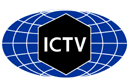 Part 1: TITLE, AUTHORS, APPROVALS, etcAuthor(s) and email address(es)Author(s) institutional address(es) (optional)Corresponding authorList the ICTV Study Group(s) that have seen this proposalICTV Study Group comments and response of proposerICTV Study Group votes on proposalAuthority to use the name of a living personSubmission datesICTV-EC comments and response of the proposerPart 2: NON-TAXONOMIC PROPOSALPart 3: TAXONOMIC PROPOSALName of accompanying Excel moduleAbstractText of proposalSupporting evidenceTable 1. L ORF alphagymnorhaviruses and the betagymnorhavirus and Percent Identity Matrix created by SDT v1.2.Virus name abbreviations: Abies virus 1 (AbiV1), Amentotaxus virus 1 (AmeV1), Cupressus virus 1 (CupV1), Picea virus 1 (PicV1), Pinus banksiana virus 1 (PiBanV1), Pinus flexilis virus 1 (PiFleV1), Pinus yunannensis virus 1 (PiYunV1), Scidopitys virus 1 (SciV1), Taxus virus 1 (TaxV1) and Torreya virus 1 (TorV1).Table 2. L ORF betagymnorhavirus and selected varicosaviruses and Percent Identity Matrix  created by SDT v1.2.Virus name abbreviations: Aconitum virus 1 (AcoV1), Brassica virus 1 (BrV1), Centaurea virus 1 (CenV1), Erysimum virus 1 (EryV1), Frullania virus (FruV1), Guizotia virus 1 (GuiV1), Holcus virus 1 (HolV1), Luffa virus 1 (LufV1), Raphanus virus 1 (RapV1), Ribes virus 1 (RibV1), Streptoglossa virus 1 (StrV1) and Torreya virus 1 (TorV1).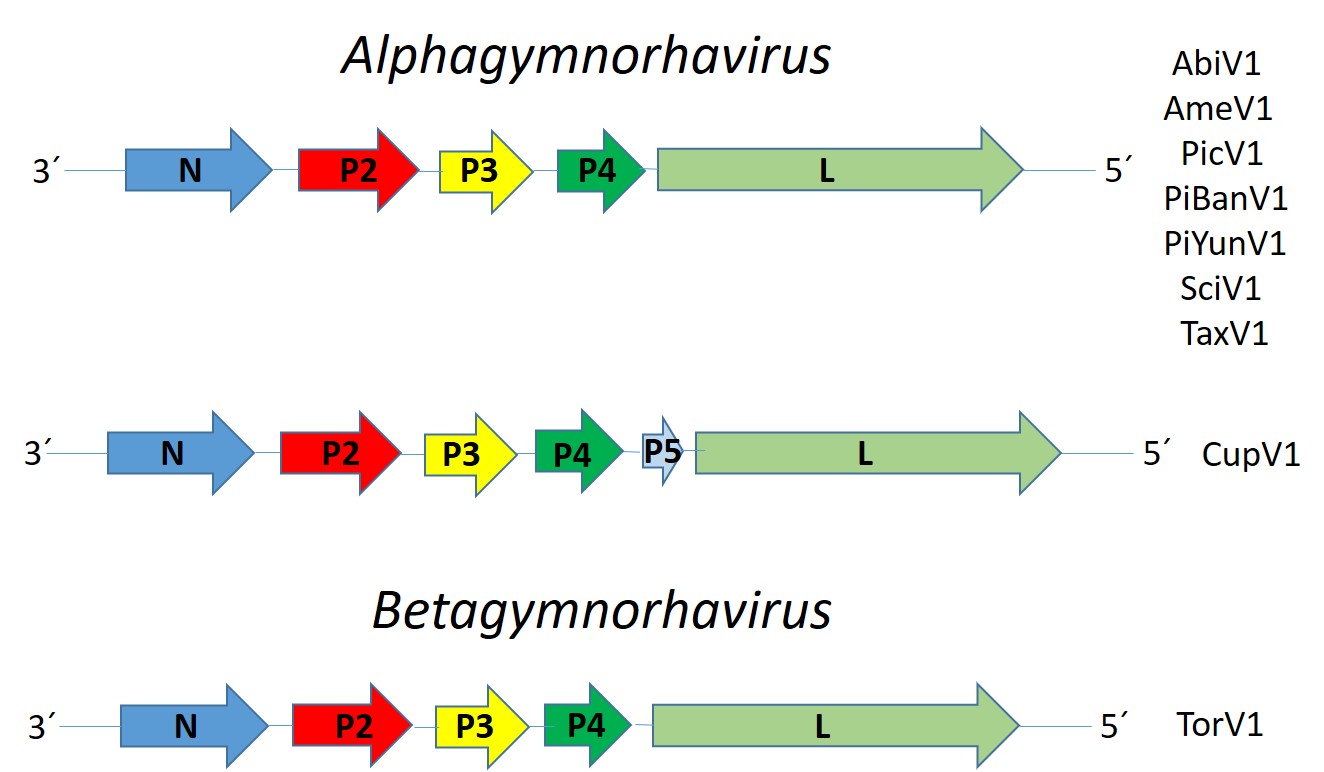 Figure 1. Genome graphs depicting architecture and gene products of viruses proposed to be included in species within genera Alphagymnorhavirus and Betagymnorhavirus. Abbreviations: N: nucleoprotein; P2: protein 2; P3: protein 3; P4: protein 4; P5: protein 5; L: RNA-dependent RNA polymerase. Virus name abbreviations: Abies virus 1 (AbiV1), Amentotaxus virus 1 (AmeV1), Cupressus virus 1 (CupV1), Picea virus 1 (PicV1), Pinus banksiana virus 1 (PiBanV1), Pinus yunannensis virus 1 (PiYunV1), Scidopitys virus 1 (SciV1), Taxus virus 1 (TaxV1) and Torreya virus 1 (TorV1).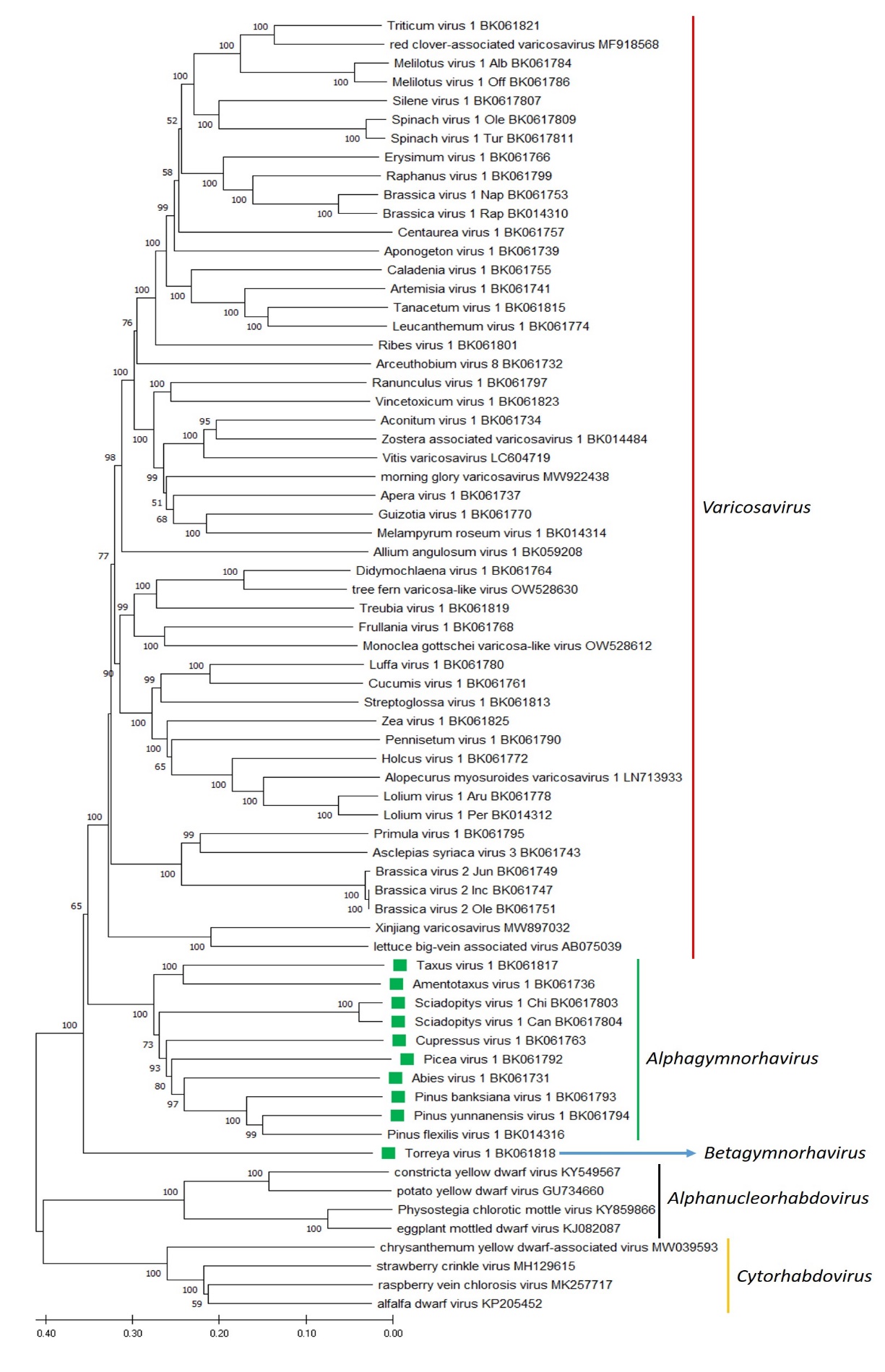 Figure 2. A Maximum Likelihood (ML) phylogenetic tree of plant-infecting rhabdovirus L polymerase protein sequences. Amino acid sequences were aligned using MUSCLE. The resulting alignment was used to generate a phylogenetic tree using MegaX with the best-fit model LG + G + I +F. Nine viruses potentially belonging to new species, as well as one previously classified as a varicosavirus, are indicated with green squares. Numbers at the nodes indicate bootstrap support (1000 replicates).References[1] Bejerman N, Dietzgen RG, Debat H (2021). Illuminating the plant rhabdovirus landscape through metatranscriptomics data. Viruses 13:1303. PMID:34372509, doi:10.3390/v13071304.[2] Bejerman N, Dietzgen RG, Debat H (2022). Unlocking the hidden genetic diversity of varicosaviruses, the neglected plant rhabdoviruses. Pathogens 11:1127. PMID:36297184, doi: 10.3390/pathogens11101127Code assigned:2023.004MShort title: Create two new genera (Alphagymnorhavirus and Betagymnorhavirus) in the subfamily Betarhabdovirinae to include nine new species, and move one existing species from the genus Varicosavirus to the new genus Alphagymnorhavirus (Mononegavirales: Rhabdoviridae)Short title: Create two new genera (Alphagymnorhavirus and Betagymnorhavirus) in the subfamily Betarhabdovirinae to include nine new species, and move one existing species from the genus Varicosavirus to the new genus Alphagymnorhavirus (Mononegavirales: Rhabdoviridae)Short title: Create two new genera (Alphagymnorhavirus and Betagymnorhavirus) in the subfamily Betarhabdovirinae to include nine new species, and move one existing species from the genus Varicosavirus to the new genus Alphagymnorhavirus (Mononegavirales: Rhabdoviridae)Bejerman N, Debat H, Dietzgen RG, Kondo H, Ramos-González P, Whitfield AE, Walker PJ, Freitas-Astúa Jbejerman.nicolas@inta.gob.ar;debat.humberto@inta.gob.ar;r.dietzgen@uq.edu.au; hkondo@rib.okayama-u.ac.jp; plrg1970@gmail.com;awhitfi@ncsu.edu; peter.walker@uq.edu.au;juliana.astua@embrapa.brBejerman NICTV Rhabdoviridae Study GroupGood discussion regarding the creation of the genera.Study GroupNumber of membersNumber of membersNumber of membersStudy GroupVotes supportVotes againstNo voteICTV Rhabdoviridae Study Group1103Is any taxon name used here derived from that of a living person (Y/N)NTaxon namePerson from whom the name is derivedPermission attached (Y/N)Date first submitted to SC ChairJune 23, 2023Date of this revision (if different to above)2023.004M.N.v1.Betarhabdovirinae_2ngen_9nsp_move1sp.xlxsViruses classified in the family Rhabdoviridae infect vertebrates, invertebrates, and plants. Nine new plant-infecting rhabdoviruses were discovered recently and their coding-complete genomes were determined. This proposal aims to taxonomically classify these viruses into ten new species in two novel genera named Alphagymnorhavirus and Betagymnorhavirus in the subfamily Betarhabdovirinae. Also, a virus previously classified as a member of the genus Varicosavirus is proposed to be moved to the newly created genus Alphagymnorhavirus.VirusAbiV1AmeV1CupV1PicV1PiBanV1PiFleV1PiYunV1SciV1_ChiSciV1_CanTaxV1TorV1AbiV110045.9349.8747.7352.4652.9152.3545.5545.8046.4837.53AmeV145.9310044.9245.3445.6546.5646.8844.5444.5651.7332.67CupV149.8744.9210047.6848.6049.3650.0246.3546.3045.7833.16PicV147.7345.3447.6810049.0449.4650.2945.5846.0246.4632.06PiBanV152.4645.6548.6049.0410065.4166.8946.5846.6346.6931.76PiFleV152.9146.5649.3649.4665.4110070.3146.4946.8147.2831.89PiYunV152.3546.8850.0250.2966.8970.3110046.7746.5047.3632.54SciV1_Chi45.5544.5446.3545.5846.5846.4946.7710094.5944.4133.43SciV1_Can45.8044.5646.3046.0246.6346.8146.5094.5910044.6633.17TaxV146.4851.7345.7846.4646.6947.2847.3644.4144.6610031.03TorV137.5332.6733.1632.0631.7631.8932.5433.4333.1731.03100VirusAcoV1BrRV1CenV1EryV1FruV1GuiV1HolV1LufV1RapV1RibV1StrV1TorV1TorV130.7529.8328.7631.2533.4129.8732.1229.9531.7632.6535.73100